South AfricaSouth AfricaSouth AfricaApril 2023April 2023April 2023April 2023MondayTuesdayWednesdayThursdayFridaySaturdaySunday123456789Good FridayEaster Sunday10111213141516Family Day1718192021222324252627282930Freedom Day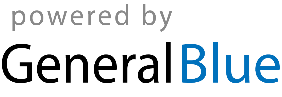 